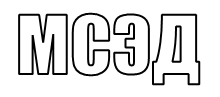 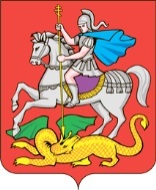 МИНИСТЕРСТВО ИНВЕСТИЦИЙ И ИННОВАЦИЙМОСКОВСКОЙ ОБЛАСТИбул. Строителей, д.1, г. Красногорск,                                                                                         тел.: 8 (495) 668-00-99Московская область, 143407                                                                                                      факс: 8 (498) 602-08-42                                                                                                                                                       e-mail: mii@mosreg.ruГлавам муниципальных районов и городских округовМосковской областиУважаемые коллеги!АО «Корпорация «МСП» (далее – Корпорация) в 2016 году сформировала   с привлечением российских общественных организаций, осуществляющих деятельность в области поддержки предпринимательства, и высших учебных заведений 2 программы обучения:‒ «Азбука предпринимателя» (создание бизнеса с нуля);‒ «Школа предпринимательства» (развитие бизнеса).В дополнение к двум программам обучения Корпорацией разработан комплект модулей по наиболее актуальным для предпринимателей темам, в том числе о существующих мерах поддержки субъектов малого и среднего предпринимательства (далее – субъектов МСП).Ознакомиться с материалами перечисленных программ обучения можно     на официальном сайте Корпорации в разделе «Программы обучения субъектов МСП» по ссылке: http://corpmsp.ru/programmy-obucheniya-subektov-msp/.В целях расширения доступа субъектов МСП к тренингам по программам обучения Корпорации Правлением Корпорации 01.08.2017 г. утверждена типовая форма возмездного лицензионного договора о предоставлении права использования материалов программ обучения Корпорации (далее – Лицензионный договор).Согласно Лицензионному договору, реализация программ обучения Корпорации возможна на базе заинтересованных организаций при условии проведения тренинга квалифицированным тренером. Форма лицензионного договора и информация о возможности его заключения размещена                         на официальном сайте Корпорации по ссылке: http://corpmsp.ru/programmy-obucheniya-korporatsii-msp/prisoyedineniye-k-programmam-obucheniya-korporatsii/.На основании изложенного просим Вас довести до заинтересованных лиц вышеуказанную информацию, а также разместить соответствующую информацию на главной странице Вашего информационного ресурса.Заместитель министра                                                                           Н.А. КарисаловаАмосова И.М.8(498)6020604 доб.54212